                                                                                  проект №781 від 25.05.2020р.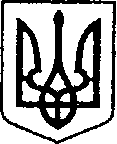                     УКРАЇНА                               	               ЧЕРНІГІВСЬКА ОБЛАСТЬ   Н І Ж И Н С Ь К А    М І С Ь К А    Р А Д А            сесія VII скликання                                   Р І Ш Е Н Н Я  від                       2020 р.	                  м. Ніжин	                             № Про включення в перелік земельнихділянок для продажу права власностіна земельних торгах окремими лотами           Відповідно до статей 25, 26, 42, 59, 60, 73 Закону України «Про місцеве самоврядування в Україні», статей 12, 124, 135, 136, 137  Земельного кодексу України, Регламенту Ніжинської міської ради Чернігівської області, затвердженим рішенням Ніжинської міської ради Чернігівської області VII скликання від 24 листопада 2015 року №1-2/2015 (зі змінами), розглянувши заяву Сачек С.М., міська рада вирішила:        1. Включити в перелік вільних від забудови земельних ділянок,  право власності  яких підлягає продажу на конкурентних засадах (земельних торгах) земельну ділянку за адресою: м. Ніжин, вул. Незалежності, орієнтовною площею 0,3026 га, із цільовим призначенням – для будівництва та обслуговування будівель торгівлі, продаж права власності на яку пропонується на аукціоні.         2. Надати дозвіл Ніжинській міській раді на виготовлення проекту землеустрою щодо відведення земельної ділянки за адресою м. Ніжин,                 вул. Незалежності, орієнтовною площею 0,3026 га, із цільовим призначенням – для будівництва та обслуговування будівель торгівлі, для подальшого продажу права власності на конкурентних засадах (земельних торгах).           3. Рішення Ніжинської міської ради «Про включення в перелік земельних ділянок для продажу права власності на земельних торгах окремими лотами» від  22.05.2019р. № 27-55/2019,   «Про надання доручення міському голові щодо підписання договору на виготовлення проекту землеустрою щодо відведення земельної ділянки» від 24.12.2019р.                             № 39-65/2019 вважати такими, що втратили чинність.                                                                                                                                                              4.  Начальнику управління комунального майна та земельних відносин  Онокало І.А.  забезпечити  оприлюднення даного рішення на офіційному сайті Ніжинської міської ради протягом п’яти робочих днів з дня його прийняття.         5. Організацію виконання даного рішення покласти на першого заступника міського голови з питань діяльності виконавчих органів ради Олійника Г.М.,  управління комунального майна та земельних відносин.        	6.  Контроль за виконанням даного рішення покласти на постійну комісію з питань земельних відносин, будівництва, архітектури, інвестиційного розвитку  міста та децентралізації.  Міський голова         				                               А.В. ЛінникПодає:начальник управління комунального майна						                    та земельних відносин                                                                    І.А. Онокало  Погоджує:секретар міської ради							       В.В. Салогуб  перший заступник міського голови                                               з питань діяльності виконавчих органів ради                                                                                      Г.М. Олійникначальник відділу містобудуваннята архітектури, головний архітектор                                            В.Б. Мироненконачальник відділу юридично-кадровогозабезпечення                              					        В.О. Легапостійна комісія міської ради з питань земельних відносин, будівництва,архітектури, інвестиційного розвитку                                        ___________міста та децентралізаціїпостійна комісія міської ради з питаньрегламенту, депутатської діяльностіта етики, законності, правопорядку,антикорупційної політики, свободислова та зв’язків з громадськістю		        О.В. ЩербакПояснювальна запискадо проекту рішення Ніжинської міської ради «Про включення в перелік земельних ділянок для продажу права власності на земельних торгах окремими лотами» Даний проект рішення підготовлено  відповідно  до статей  25, 26, 42, 59, 60, 73 Закону України «Про місцеве самоврядування в Україні», статей 12, 124, 135, 136, 137  Земельного кодексу України, Регламенту Ніжинської міської ради Чернігівської області, затвердженого рішенням Ніжинської міської ради Чернігівської області VII скликання від 24 листопада 2015 року №1-2/2015 (зі змінами),  розглянувши заяву Сачек С.М.            У проекті рішення розглядається питання про включення в перелік вільних від забудови земельних ділянок,  право власності яких підлягає продажу на конкурентних засадах (земельних торгах) земельну ділянку за адресою:  м. Ніжин, вул. Незалежності, орієнтовною площею 0,3026 га, із цільовим призначенням – для будівництва та обслуговування будівель торгівлі, продаж права власності на яку пропонується на аукціоні.Начальник управління комунального майна						                    та земельних відносин                                                                    І.А. Онокало  